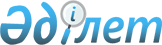 О внесении изменений в решение XXVIII сессии Шахтинского городского маслихата от 24 декабря 2010 года N 628/28 "О городском бюджете на 2011-2013 годы"
					
			Утративший силу
			
			
		
					Решение XXXIV сессии IV созыва Шахтинского городского маслихата Карагандинской области от 2 августа 2011 года N 721/34. Зарегистрировано Управлением юстиции города Шахтинск Карагандинской области 11 августа 2011 года N 8-8-96. Прекратило свое действие в связи с истечением срока - (письмо аппарата Шахтинского городского маслихата Карагандинской области от 26 января 2012 года № 2-13/19)      Сноска. Прекратило свое действие в связи с истечением срока - (письмо аппарата Шахтинского городского маслихата Карагандинской области от 26.01.2012 № 2-13/19).

      В соответствии с Бюджетным кодексом Республики Казахстан от 4 декабря 2008 года, Законом Республики Казахстан от 23 января 2001 года "О местном государственном управлении и самоуправлении в Республике Казахстан", городской маслихат РЕШИЛ:



      1. Внести в решение XXVIII сессии Шахтинского городского маслихата "О городском бюджете на 2011-2013 годы" от 24 декабря 2010 года N 628/28 (зарегистрировано в Реестре государственной регистрации нормативных правовых актов за N 8-8-90, опубликовано 18 февраля 2011 года в газете "Шахтинский вестник" N 7), внесены изменения решением XXXI сессии Шахтинского городского маслихата от 18 марта 2011 года N 677/31 "О внесении изменений в решение XXVIII сессии Шахтинского городского маслихата от 24 декабря 2010 года N 628/28 "О городском бюджете на 2011-2013 годы" (зарегистрировано в Реестре государственной регистрации нормативных правовых актов за N 8-8-95, опубликовано 22 апреля 2011 года в газете "Шахтинский вестник" N 16), следующие изменения:



      1) в пункте 1:

      в подпункте 1):

      цифры "4 045 388" заменить цифрами "4 328 486";

      цифры "3 151 295" заменить цифрами "3 434 393";

      в подпункте 2):

      цифры "4 081 099" заменить цифрами "4 647 904";

      в подпункте 3):

      в абзаце первом цифру "283 707" заменить цифрой "0";

      в абзаце втором цифру "283 707" заменить цифрой "0".



      2. Приложение 1, 4, 5, 6, 7, 8 к указанному решению изложить в новой редакции согласно приложению 1, 2, 3, 4, 5, 6 к настоящему решению.



      3. Настоящее решение вводится в действие с 1 января 2011 года.      Председатель сессии                        А. Калыков      Секретарь городского

      маслихата                                  А. Сатова

Приложение 1

к решению XXXIV сессии городского

маслихата от 2 августа 2011 года N 721/34Приложение 1

к решению XXVIII сессии городского

маслихата от 24 декабря 2010 года N 628/28 

Городской бюджет на 2011 год

Приложение 2

к решению XXXIV сессии городского

маслихата от 2 августа 2011 года N 721/34Приложение 4

к решению XXVIII сессии городского

маслихата от 24 декабря 2010 года N 628/28 

Целевые трансферты из областного бюджета на 2011 год

Приложение 3

к решению XXXIV сессии городского

маслихата от 2 августа 2011 года N 721/34Приложение 5

к решению XXVIII сессии городского

маслихата от 24 декабря 2010 года N 628/28 

Целевые трансферты администраторам бюджетных программ города на 2011 год

Приложение 4

к решению XXXIV сессии городского

маслихата от 2 августа 2011 года N 721/34Приложение 6

к решению XXVIII сессии городского

маслихата от 24 декабря 2010 года N 628/28 

Расходы по бюджетным программам, реализуемые в поселке Шахан на 2011 год

Приложение 5

к решению XXXIV сессии городского

маслихата от 2 августа 2011 года N 721/34Приложение 7

к решению XXVIII сессии городского

маслихата от 24 декабря 2010 года N 628/28 

Расходы по бюджетным программам, реализуемые в поселке Долинка на 2011 год

Приложение 6

к решению XXXIV сессии городского

маслихата от 2 августа 2011 года N 721/34Приложение 8

к решению XXVIII сессии городского

маслихата от 24 декабря 2010 года N 628/28 

Расходы по бюджетным программам, реализуемые в поселке Новодолинский на 2011 год
					© 2012. РГП на ПХВ «Институт законодательства и правовой информации Республики Казахстан» Министерства юстиции Республики Казахстан
				КатегорияКатегорияКатегорияКатегорияСумма (тыс. тенге)КлассКлассКлассСумма (тыс. тенге)ПодклассПодклассСумма (тыс. тенге)НаименованиеСумма (тыс. тенге)12345I. ДОХОДЫ43284861Налоговые поступления84006301Подоходный налог1804652Индивидуальный подоходный налог18046503Социальный налог1080581Социальный налог10805804Налоги на собственность4920101Налоги на имущество826193Земельный налог3360634Налог на транспортные средства7332805Внутренние налоги на товары, работы и услуги498862Акцизы39523Поступления за использование природных и других ресурсов330984Сборы за ведение предпринимательской и профессиональной деятельности114485Налог на игорный бизнес138808Обязательные платежи, взимаемые за совершение юридически значимых действий и (или) выдачу документов уполномоченными на то государственными органами или должностными лицами96441Государственная пошлина96442Неналоговые поступления874101Доходы от государственной собственности51925Доходы от аренды имущества, находящегося в государственной собственности519202Поступления от реализации товаров (работ, услуг) государственными учреждениями, финансируемые из государственного бюджета491Поступления от реализации товаров (работ, услуг) государственными учреждениями, финансируемые из государственного бюджета4906Прочие неналоговые поступления35001Прочие неналоговые поступления35003Поступления от продажи основного капитала4528903Продажа земли и нематериальных активов452891Продажа земли440002Продажа нематериальных активов12894Поступления трансфертов343439302Трансферты из вышестоящих органов государственного управления34343932Трансферты из областного бюджета3434393Функциональная группаФункциональная группаФункциональная группаФункциональная группаФункциональная группаФункциональная группаСумма (тыс. тенге)Функциональная подгруппаФункциональная подгруппаФункциональная подгруппаФункциональная подгруппаФункциональная подгруппаСумма (тыс. тенге)Администратор бюджетных программАдминистратор бюджетных программАдминистратор бюджетных программАдминистратор бюджетных программСумма (тыс. тенге)ПрограммаПрограммаПрограммаСумма (тыс. тенге)ПодпрограммаПодпрограммаСумма (тыс. тенге)НаименованиеСумма (тыс. тенге)II. ЗАТРАТЫ464790401Государственные услуги общего характера1814501Представительные, исполнительные и другие органы, выполняющие общие функции государственного управления143131112Аппарат маслихата района (города областного значения)21703001Услуги по обеспечению деятельности маслихата района (города областного значения)21253003Капитальные расходы государственных органов450122Аппарат акима района (города областного значения)72729001Услуги по обеспечению деятельности акима района (города областного значения)66788002Создание информационных систем450003Капитальные расходы государственных органов5491123Аппарат акима района в городе, города районного значения, поселка, аула (села), аульного (сельского) округа48699001Услуги по обеспечению деятельности акима района в городе, города районного значения, поселка, аула (села), аульного (сельского) округа46749022Капитальные расходы государственных органов450024Создание информационных систем15002Финансовая деятельность19444452Отдел финансов района (города областного значения)19444001Услуги по реализации государственной политики в области исполнения бюджета района (города областного значения) и управления коммунальной собственностью района (города областного значения)14972003Проведение оценки имущества в целях налогообложения1737011Учет, хранение, оценка и реализация имущества, поступившего в коммунальную собственность2500018Капитальные расходы государственных органов2355Планирование и статистическая деятельность18875453Отдел экономики и бюджетного планирования района (города областного значения)18875001Услуги по реализации государственной политики в области формирования и развития экономической политики, системы государственного планирования и управления района (города областного значения)18705004Капитальные расходы государственных органов17002Оборона97261Военные нужды9626122Аппарат акима района (города областного значения)9626005Мероприятия в рамках исполнения всеобщей воинской обязанности96262Организация работы по чрезвычайным ситуациям100122Аппарат акима района (города областного значения)100007Мероприятия по профилактике и тушению степных пожаров районного (городского) масштаба, а также пожаров в населенных пунктах, в которых не созданы органы государственной противопожарной службы10003Общественный порядок, безопасность, правовая, судебная, уголовно-исполнительная деятельность214071Правоохранительная деятельность21407458Отдел жилищно-коммунального хозяйства, пассажирского транспорта и автомобильных дорог района (города областного значения)21407021Обеспечение безопасности дорожного движения в населенных пунктах2140704Образование16321761Дошкольное воспитание и обучение428868471Отдел образования, физической культуры и спорта района (города областного значения)428868003Обеспечение деятельности организаций дошкольного воспитания и обучения418776025Увеличение размера доплаты за квалификационную категорию учителям школ и воспитателям дошкольных организаций образования100922Начальное, основное среднее и общее среднее образование1123721471Отдел образования, физической культуры и спорта района (города областного значения)1123721004Общеобразовательное обучение1032712005Дополнительное образование для детей и юношества910094Техническое и профессиональное, послесреднее образование27584471Отдел образования, физической культуры и спорта района (города областного значения)27584007Организация профессионального обучения275849Прочие услуги в области образования52003471Отдел образования, физической культуры и спорта района (города областного значения)52003009Приобретение и доставка учебников, учебно-методических комплексов для государственных учреждений образования района (города областного значения)20588010Проведение школьных олимпиад, внешкольных мероприятий и конкурсов районного (городского) масштаба419020Ежемесячные выплаты денежных средств опекунам (попечителям) на содержание ребенка сироты (детей-сирот), и ребенка (детей), оставшегося без попечения родителей3099605Здравоохранение15122Охрана здоровья населения1512471Отдел образования, физической культуры и спорта района (города областного значения)1512024Реализация мероприятий в рамках Государственной программы "Саламатты Қазақстан" на 2011-2015 годы151206Социальная помощь и социальное обеспечение1757602Социальная помощь139414451Отдел занятости и социальных программ района (города областного значения)137000002Программа занятости13479005Государственная адресная социальная помощь5000006Жилищная помощь8000007Социальная помощь отдельным категориям нуждающихся граждан по решениям местных представительных органов32065010Материальное обеспечение детей-инвалидов, воспитывающихся и обучающихся на дому619014Оказание социальной помощи нуждающимся гражданам на дому45310016Государственные пособия на детей до 18 лет2177017Обеспечение нуждающихся инвалидов обязательными гигиеническими средствами и предоставление услуг специалистами жестового языка, индивидуальными помощниками в соответствии с индивидуальной программой реабилитации инвалида21321023Обеспечение деятельности центров занятости9029471Отдел образования, физической культуры и спорта района (города областного значения)2414012Социальная поддержка обучающихся и воспитанников организаций образования очной формы обучения в виде льготного проезда на общественном транспорте (кроме такси) по решению местных представительных органов24149Прочие услуги в области социальной помощи и социального обеспечения36346451Отдел занятости и социальных программ района (города областного значения)36346001Услуги по реализации государственной политики на местном уровне в области обеспечения занятости и реализации социальных программ для населения35330011Оплата услуг по зачислению, выплате и доставке пособий и других социальных выплат754021Капитальные расходы государственных органов26207Жилищно-коммунальное хозяйство20772241Жилищное хозяйство487508458Отдел жилищно-коммунального хозяйства, пассажирского транспорта и автомобильных дорог района (города областного значения)5800003Организация сохранения государственного жилищного фонда5800472Отдел строительства, архитектуры и градостроительства района (города областного значения)481708003Строительство и (или) приобретение жилья государственного коммунального жилищного фонда402391004Развитие и обустройство инженерно-коммуникационной инфраструктуры19953018Развитие инженерно-коммуникационной инфраструктуры в рамках Программы занятости 2020593642Коммунальное хозяйство1330571458Отдел жилищно-коммунального хозяйства, пассажирского транспорта и автомобильных дорог района (города областного значения)1218080011Обеспечение бесперебойного теплоснабжения малых городов1202293012Функционирование системы водоснабжения и водоотведения15787472Отдел строительства, архитектуры и градостроительства района (города областного значения)112491005Развитие коммунального хозяйства1124913Благоустройство населенных пунктов259145123Аппарат акима района в городе, города районного значения, поселка, аула (села), аульного (сельского) округа53437008Освещение улиц населенных пунктов16648009Обеспечение санитарии населенных пунктов861011Благоустройство и озеленение населенных пунктов35928458Отдел жилищно-коммунального хозяйства, пассажирского транспорта и автомобильных дорог района (города областного значения)205708015Освещение улиц в населенных пунктах36940016Обеспечение санитарии населенных пунктов18539017Содержание мест захоронений и захоронение безродных950018Благоустройство и озеленение населенных пунктов14927908Культура, спорт, туризм и информационное пространство1933781Деятельность в области культуры92455455Отдел культуры и развития языков района (города областного значения)92455003Поддержка культурно-досуговой работы924552Спорт2476471Отдел образования, физической культуры и спорта района (города областного значения)2476014Проведение спортивных соревнований на районном (города областного значения) уровне1578015Подготовка и участие членов сборных команд района (города областного значения) по различным видам спорта на областных спортивных соревнованиях8983Информационное пространство70775455Отдел культуры и развития языков района (города областного значения)59288006Функционирование районных (городских) библиотек54734007Развитие государственного языка и других языков народа Казахстана4554456Отдел внутренней политики района (города областного значения)11487002Услуги по проведению государственной информационной политики через газеты и журналы9558005Услуги по проведению государственной информационной политики через телерадиовещание19299Прочие услуги по организации культуры, спорта, туризма и информационного пространства27672455Отдел культуры и развития языков района (города областного значения)7018001Услуги по реализации государственной политики на местном уровне в области развития языков и культуры6844010Капитальные расходы государственных органов174456Отдел внутренней политики района (города областного значения)20654001Услуги по реализации государственной политики на местном уровне в области информации, укрепления государственности и формирования социального оптимизма граждан12636003Реализация региональных программ в сфере молодежной политики7668006Капитальные расходы государственных органов35010Сельское, водное, лесное, рыбное хозяйство, особо охраняемые природные территории, охрана окружающей среды и животного мира, земельные отношения839191Сельское хозяйство9690472Отдел строительства, архитектуры и градостроительства района (города областного значения)527010Развитие объектов сельского хозяйства527474Отдел сельского хозяйства и ветеринарии района (города областного значения)9163001Услуги по реализации государственной политики на местном уровне в сфере сельского хозяйства и ветеринарии8207003Капитальные расходы государственных органов30007Организация отлова и уничтожения бродячих собак и кошек9262Водное хозяйство57839472Отдел строительства, архитектуры и градостроительства района (города областного значения)57839012Развитие системы водоснабжения578396Земельные отношения14951463Отдел земельных отношений района (города областного значения)14951001Услуги по реализации государственной политики в области регулирования земельных отношений на территории района (города областного значения)7763005Создание информационных систем6808007Капитальные расходы государственных органов3809Прочие услуги в области сельского, водного, лесного, рыбного хозяйства, охраны окружающей среды и земельных отношений1439474Отдел сельского хозяйства и ветеринарии района (города областного значения)1439013Проведение противоэпизоотических мероприятий143911Промышленность, архитектурная, градостроительная и строительная деятельность478732Архитектурная, градостроительная и строительная деятельность47873472Отдел строительства, архитектуры и градостроительства района (города областного значения)47873001Услуги по реализации государственной политики в области строительства, архитектуры и градостроительства на местном уровне9993013Разработка схем градостроительного развития территории района, генеральных планов городов районного (областного) значения, поселков и иных сельских населенных пунктов37700015Капитальные расходы государственных органов18012Транспорт и коммуникации1672021Автомобильный транспорт147135123Аппарат акима района в городе, города районного значения, поселка, аула (села), аульного (сельского) округа37376013Обеспечение функционирования автомобильных дорог в городах районного значения, поселках, аулах (селах), аульных (сельских) округах37376458Отдел жилищно-коммунального хозяйства, пассажирского транспорта и автомобильных дорог района (города областного значения)109759023Обеспечение функционирования автомобильных дорог1097599Прочие услуги в сфере транспорта и коммуникаций20067458Отдел жилищно-коммунального хозяйства, пассажирского транспорта и автомобильных дорог района (города областного значения)20067024Организация внутрипоселковых (внутригородских) внутрирайонных общественных пассажирских перевозок2006713Прочие561293Поддержка предпринимательской деятельности и защита конкуренции10109469Отдел предпринимательства района (города областного значения)10109001Услуги по реализации государственной политики на местном уровне в области развития предпринимательства и промышленности8559003Поддержка предпринимательской деятельности1370004Капитальные расходы государственных органов1809Прочие46020451Отдел занятости и социальных программ района (города областного значения)936022Поддержка частного предпринимательства в рамках программы "Дорожная карта бизнеса - 2020"936452Отдел финансов района (города областного значения)15200012Резерв местного исполнительного органа района (города областного значения)15200458Отдел жилищно-коммунального хозяйства, пассажирского транспорта и автомобильных дорог района (города областного значения)19892001Услуги по реализации государственной политики на местном уровне в области жилищно-коммунального хозяйства, пассажирского транспорта и автомобильных дорог19562013Капитальные расходы государственных органов330471Отдел образования, физической культуры и спорта района (города областного значения)9992001Услуги по обеспечению деятельности отдела образования, физической культуры и спорта9859018Капитальные расходы государственных органов13315Трансферты1481Трансферты148452Отдел финансов района (города областного значения)148006Возврат неиспользованных (недоиспользованных) целевых трансфертов148III. Чистое бюджетное кредитование0бюджетные кредиты0погашение бюджетных кредитов0IV. Сальдо по операциям с финансовыми активами0приобретение финансовых активов0поступления от продажи финансовых активов государства0V. ДЕФИЦИТ (профицит) бюджета-319418VI. Финансирование дефицита (использование профицита) бюджета319418Поступление займов2837077Поступления займов28370701Внутренние государственные займы2837072Договоры займа283707Погашение займов0используемые остатки бюджетных средств35711НаименованиеСумма (тыс. тенге)12Всего2017866в том числе:Целевые текущие трансферты1430901Целевые трансферты на развитие303258в том числе:Целевые текущие трансферты:1430901в том числе:Управление образования области193039На создание лингафонных и мультимедийных кабинетов в государственных учреждениях начального, основного среднего и общего среднего образования5541На оснащение учебным оборудованием кабинетов физики, химии и биологии в государственных учреждениях основного среднего и общего среднего образования4097На ежемесячные выплаты денежных средств опекунам (попечителям) на содержание ребенка сироты (детей-сирот), и ребенка (детей), оставшегося без попечения родителей30996На реализацию государственного образовательного заказа в дошкольных организациях образования17204На увеличение размера доплаты за квалификационную категорию учителям школ и воспитателям дошкольных организаций образования10092На капитальный ремонт и оснащение детского сада123597На реализацию мероприятий в рамках реализации Государственной программы развития здравоохранения Республики Казахстан "Саламатты Қазақстан" на 2011-2015 годы1512Управление координации занятости и социальных программ области21779На введение стандартов специальных социальных услуг12468На поддержку частного предпринимательства в рамках программы "Дорожная карта бизнеса - 2020"936На профессиональную подготовку, переподготовку и повышение квалификации кадров, частичное субсидирование зарплаты, обучению предпринимательству, предоставление субсидий на переезд, создание центров занятости в рамках программы занятости 20208375Управление энергетики и коммунального хозяйства области1194577На жилищно-коммунальное хозяйство1194577Управление пассажирского транспорта и автомобильных дорог области20067На организацию внутрипоселковых (внутригородских) внутрирайонных общественных пассажирских перевозок20067Управление сельского хозяйства области1439На проведение противоэпизотических мероприятий1439Целевые трансферты на развитие:303258в том числе:Управление строительства области303258На строительство жилья государственного коммунального жилищного фонда115881На развитие, обустройство и (или) приобретение инженерно-коммуникационной инфраструктуры18695На развитие инженерно-коммуникационной инфраструктуры в рамках Программы занятости 202059364На развитие системы водоснабжения54318На строительство, восстановление и реконструкцию жилья государственного коммунального жилищного фонда55000Бюджетные кредиты283707Управление строительства области283707На строительство и (или) приобретение жилья в рамках программы занятости 2020283707НаименованиеСумма (тыс. тенге)12Всего2017866в том числе:Целевые текущие трансферты1430901Целевые трансферты на развитие303258в том числе:Целевые текущие трансферты:1430901в том числе:Отдел образования, физической культуры и спорта района (города областного значения)193039На создание лингафонных и мультимедийных кабинетов в государственных учреждениях начального, основного среднего и общего среднего образования5541На оснащение учебным оборудованием кабинетов физики, химии и биологии в государственных учреждениях основного среднего и общего среднего образования4097На ежемесячные выплаты денежных средств опекунам (попечителям) на содержание ребенка сироты (детей-сирот), и ребенка (детей), оставшегося без попечения родителей30996На реализацию государственного образовательного заказа в дошкольных организациях образования17204На увеличение размера доплаты за квалификационную категорию учителям школ и воспитателям дошкольных организаций образования10092На капитальный ремонт и оснащение детского сада123597На реализацию мероприятий в рамках реализации Государственной программы развития здравоохранения Республики Казахстан "Саламатты Қазақстан" на 2011-2015 годы1512Отдел занятости и социальных программ района (города областного значения)21779На введение стандартов специальных социальных услуг12468На поддержку частного предпринимательства в рамках программы "Дорожная карта бизнеса - 2020"936На профессиональную подготовку, переподготовку и повышение квалификации кадров, частичное субсидирование зарплаты, обучению предпринимательству, предоставление субсидий на переезд, создание центров занятости в рамках программы занятости 20208375Отдел жилищно-коммунального хозяйства, пассажирского транспорта и автомобильных дорог района (города областного значения)1214644На жилищно-коммунальное хозяйство1194577На организацию внутрипоселковых (внутригородских) внутрирайонных общественных пассажирских перевозок20067Отдел сельского хозяйства и ветеринарии района (города областного значения)1439На проведение противоэпизотических мероприятий1439Целевые трансферты на развитие:303258в том числе:Отдел строительства, архитектуры и градостроительства района (города областного значения)303258На строительство жилья государственного коммунального жилищного фонда115881На развитие, обустройство и (или) приобретение инженерно-коммуникационной инфраструктуры18695На развитие инженерно-коммуникационной инфраструктуры в рамках Программы занятости 202059364На развитие системы водоснабжения54318На строительство, восстановление и реконструкцию жилья государственного коммунального жилищного фонда55000Бюджетные кредиты283707Отдел строительства, архитектуры и градостроительства района (города областного значения)283707На строительство и (или) приобретение жилья в рамках программы занятости 2020283707Функциональная группаФункциональная группаФункциональная группаФункциональная группаФункциональная группасумма тыс. тенгеФункциональная подгруппаФункциональная подгруппаФункциональная подгруппаФункциональная подгруппасумма тыс. тенгеАдминистратор бюджетных программАдминистратор бюджетных программАдминистратор бюджетных программсумма тыс. тенгеПрограммаПрограммасумма тыс. тенгеНаименованиесумма тыс. тенгеЗАТРАТЫ4961101Государственные услуги общего характера181311Представительные, исполнительные и другие органы, выполняющие общие функции государственного управления18131123Аппарат акима района в городе, города районного значения, поселка, аула (села), аульного (сельского) округа18131001Услуги по обеспечению деятельности акима района в городе, города районного значения, поселка, аула(села), аульного (сельского) округа17481022Капитальные расходы государственных органов150024Создание информационных систем50007Жилищно-коммунальное хозяйство163673Благоустройство населенных пунктов16367123Аппарат акима района в городе, города районного значения, поселка, аула (села), аульного (сельского) округа16367008Освещение улиц населенных пунктов8837011Благоустройство и озеленение населенных пунктов753012Транспорт и коммуникации151131Автомобильный транспорт15113123Аппарат акима района в городе, города районного значения, поселка, аула (села), аульного (сельского) округа15113013Обеспечение функционирования автомобильных дорог в городах районного значения, поселках, аулах (селах), аульных (сельских) округах15113Функциональная группаФункциональная группаФункциональная группаФункциональная группаФункциональная группасумма тыс. тенгеФункциональная подгруппаФункциональная подгруппаФункциональная подгруппаФункциональная подгруппасумма тыс. тенгеАдминистратор бюджетных программАдминистратор бюджетных программАдминистратор бюджетных программсумма тыс. тенгеПрограммаПрограммасумма тыс. тенгеНаименованиесумма тыс. тенгеЗАТРАТЫ4026701Государственные услуги общего характера156161Представительные, исполнительные и другие органы, выполняющие общие функции государственного управления15616123Аппарат акима района в городе, города районного значения, поселка, аула (села), аульного (сельского) округа15616001Услуги по обеспечению деятельности акима района в городе, города районного значения, поселка, аула(села), аульного (сельского) округа14966022Капитальные расходы государственных органов150024Создание информационных систем50007Жилищно-коммунальное хозяйство240163Благоустройство населенных пунктов24016123Аппарат акима района в городе, города районного значения, поселка, аула (села), аульного (сельского) округа24016008Освещение улиц населенных пунктов4091009Обеспечение санитарии населенных пунктов861011Благоустройство и озеленение населенных пунктов1906412Транспорт и коммуникации6351Автомобильный транспорт635123Аппарат акима района в городе, города районного значения, поселка, аула (села), аульного (сельского) округа635013Обеспечение функционирования автомобильных дорог в городах районного значения, поселках, аулах (селах), аульных (сельских) округах635Функциональная группаФункциональная группаФункциональная группаФункциональная группаФункциональная группасумма тыс. тенгеФункциональная подгруппаФункциональная подгруппаФункциональная подгруппаФункциональная подгруппасумма тыс. тенгеАдминистратор бюджетных программАдминистратор бюджетных программАдминистратор бюджетных программсумма тыс. тенгеПрограммаПрограммасумма тыс. тенгеНаименованиесумма тыс. тенгеЗАТРАТЫ4963401Государственные услуги общего характера149521Представительные, исполнительные и другие органы, выполняющие общие функции государственного управления14952123Аппарат акима района в городе, города районного значения, поселка, аула (села), аульного (сельского) округа14952001Услуги по обеспечению деятельности акима района в городе, города районного значения, поселка, аула(села), аульного (сельского) округа14302022Капитальные расходы государственных органов150024Создание информационных систем50007Жилищно-коммунальное хозяйство130543Благоустройство населенных пунктов13054123Аппарат акима района в городе, города районного значения, поселка, аула (села), аульного (сельского) округа13054008Освещение улиц населенных пунктов3720011Благоустройство и озеленение населенных пунктов933412Транспорт и коммуникации216281Автомобильный транспорт21628123Аппарат акима района в городе, города районного значения, поселка, аула (села), аульного (сельского) округа21628013Обеспечение функционирования автомобильных дорог в городах районного значения, поселках, аулах (селах), аульных (сельских) округах21628